Výsledky sběru papíru – třídy		podzim 20211. místo 	4. třída		715,4 kg	2. místo	2. třída		382,7 kg3. místo	1.třída		314,5 kg4. místo	3. třída		             291,6 kg5. místo	9. třída			248 kg6. místo	7.třída			228,5 kg7. místo	5. třída			180 kg8. místo	8. třída			130 kg9. místo	6. třída			127 kgCelkem:		2617,7 kg		Všem, kteří se sběru  zúčastnili děkujeme.Získané finance budou použity na akce pořádané pro žáky naší školy a na odměny za soutěže. 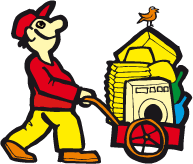 